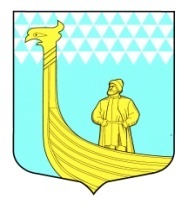 АДМИНИСТРАЦИЯМУНИЦИПАЛЬНОГО ОБРАЗОВАНИЯВЫНДИНООСТРОВСКОЕ СЕЛЬСКОЕ  ПОСЕЛЕНИЕВолховский муниципальный районЛенинградская областьдеревня Вындин Островул. Школьная, д.1 аПРОЕКТ  ПОСТАНОВЛЕНИЯО внесении изменений и дополнений в постановление администрации МО Вындиноостровское сельское поселение от 12 марта 2013 года № 25 «Об определении рабочих мест для осужденных к обязательным работам  на территории муниципального образования Вындиноостровское сельское поселение на 2013 год»от «____»  апреля  2013 года                                                №_______В соответствии с действующим законодательством, руководствуясь частью 1 ст.25 УИК РФ, и частью 1 ст. 49 Уголовного кодекса Российской Федерации,  с целью приведения постановления № 25 от 12 марта 2013 года  «Об определении рабочих мест для осужденных к обязательным работам  на территории муниципального образования Вындиноостровское сельское поселение на 2013 год» в соответствии с действующим законодательством, администрация п о с т а н о в л е т :1. Внести изменения и дополнения в пункт 1 постановления и читать его в следующей редакции: «Определить на 2013 год осужденным к обязательным работам,  места отбывания обязательных работ на территории МО Вындиноостровское сельское поселение по согласованию с ФКУ УИИ УФСИН РФ по Санкт-Петербургу и Ленинградской области в Волховском районе согласно приложения 1.1.1. Дополнить пункт 1  постановления подпунктом 1.1 и читать его в следующей редакции: «1.1. Определить виды обязательных работ на территории МО Вындиноостровское сельское поселение для выполнения осужденными в свободное от работы и учебы время: -Очистка придомовых территорий многоквартирного жилого фонда;-Обрезка деревьев и кустарников;-уборка нежилых помещений мест общего пользования в многоквартирном жилом фонде;-работы по озеленению территории;-санитарка очистка территории;2. Внести изменения и дополнения в пункт 2 постановления и читать его в следующей редакции: «Определить на 2013 год осужденным к обязательным работам, имеющим ограничения к труду, инвалидам,  места отбывания обязательных работ на территории муниципального образования Вындиноостровское сельское поселение по согласованию с ФКУ УИИ УФСИН РФ по Санкт-Петербургу и Ленинградской области в Волховском районе согласно приложения 2.3. Дополнить пункт 2  постановления подпунктом 2.1 и читать его в следующей редакции: «2.1. Определить виды обязательных работ на территории МО Вындиноостровское сельское поселение для лиц, имеющим ограничения к труду, инвалидам,   осужденным к обязательным работам : -Очистка придомовых территорий многоквартирного жилого фонд;-уборка нежилых помещений мест общего пользования в многоквартирном жилом фонде;-работы по озеленению территории- (посадка цветов, деревьев, кустарников, прополка и полив цветочных клумб);-санитарка очистка территории от поверхностного мусора;4. Данное постановление подлежит опубликованию в средствах массовой информации-газете «Провинция» и вступает в законную силу с даты его опубликования. 5. Контроль за исполнением данного постановления оставляю за собой.Глава администрации                                               М.Тимофеева